П О С Т А Н О В Л Е Н И Е                                                             от  08.05. 2024г. №  216 -пс. КалининоО предоставлении  разрешенияна отклонение от предельных параметров разрешенного строительства В соответствии со ст. 40 Градостроительного кодекса Российской Федерации, на основании заключения об итогах проведения публичных слушаний от 07.05.2024г. по вопросу «Предоставление разрешения на отклонение от предельных параметров разрешенного строительства, реконструкции объектов капитального строительства», администрация Калининского сельсовета ПОСТАНОВЛЯЕТ:Предоставить разрешение на отклонение от предельных параметров разрешенного строительства, реконструкции объектов капитального строительства для земельного  участка , расположенного по адресу:- Республика Хакасия, Усть-Абаканский  район, д.Чапаево, ул.Тихая,21А, площадью 80 кв.м, кадастровый номер 19:10:050201:3469 вид разрешенного использования- магазины:- расстояние от фронтальной границы земельного участка  до объекта капитального строительства (магазин) — 0 м,- расстояние от боковой границы земельного участка  со стороны  земельного участка ул.Тихая,23   до  объекта капитального строительства (магазина) — 0 м,- расстояние  от боковых границ земельного участка  ул.Тихая,21 до объекта капитального строительства (магазин) — 0 м,-  максимальный  процент застройки в границах земельного участка -100 %.2. Опубликовать заключение об итогах проведения публичных слушаний в газете  «Усть-Абаканские известия» и разместить на официальном сайте в сети «Интернет».Глава Калининского  сельсовета                                                                   И.А.Сажин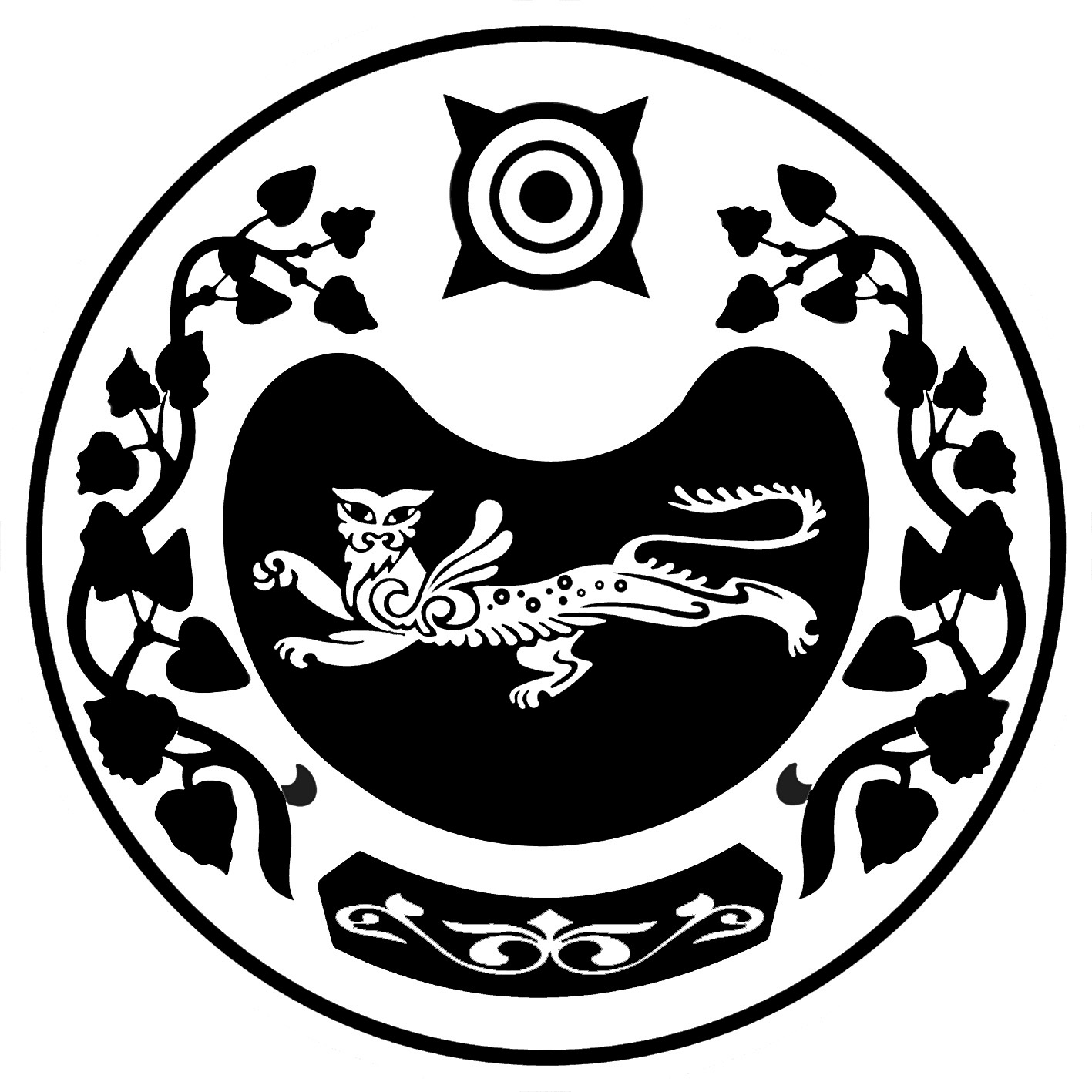 РОССИЯ ФЕДЕРАЦИЯЗЫХАКАС РЕСПУБЛИКААFБАН ПИЛТIРI  АЙМААТАЗОБА ПИЛТIРI ААЛ  ЧÖБIНIҢУСТАF ПАСТААРОССИЙСКАЯ ФЕДЕРАЦИЯРЕСПУБЛИКА ХАКАСИЯУСТЬ-АБАКАНСКИЙ РАЙОН	       АДМИНИСТРАЦИЯКАЛИНИНСКОГО СЕЛЬСОВЕТА